Средство  массовой  информации для  опубликования   муниципальных  правовых  актови  иной  информационной информацииСпециальный   выпуск  №  129«10» декабря  2020 годаУчреждено12.11.2007  года05.11.2020 г. №94РОССИЙСКАЯ ФЕДЕРАЦИЯИРКУТСКАЯ ОБЛАСТЬМУНИЦИПАЛЬНОЕ ОБРАЗОВАНИЕ«КУЙТУНСКИЙ РАЙОН»КАРЫМСКОЕ МУНИЦИПАЛЬНОЕ ОБРАЗОВАНИЕДУМАРЕШЕНИЕДУМЫ КАРЫМСКОГО МО «О ВНЕСЕНИИ ИЗМЕНЕНИЙ В БЮДЖЕТКАРЫМСКОГО МО НА 2020 И ПЛАНОВЫЙ ПЕРИОД 2021-2021 ГОДЫ»№76 ОТ 25.12.2019 Г.,Руководствуясь Федеральным законом № 131 – ФЗ «Об общих принципах организации местного самоуправления в Российской Федерации», Бюджетным Кодексом Российской Федерации «Положением о бюджетном процессе в Карымском сельском поселении», Дума Карымского МО РЕШИЛА:Внести изменения в решение Думы Карымского МО от 25.12.2019 г. №76 «О принятии бюджета Карымского МО на 2020 год и плановый период 2021-2022 годы»Решение Думы №76 от 25.12.2019 г, года изложить в следующей редакции:1.Утвердить основные характеристики бюджета Карымского сельского поселения (далее бюджет поселения) на 2020 год.-общий объем доходов бюджета поселения в сумме 21507812 руб 90 коп.; в том числе объем межбюджетных трансфертов поступающих от других бюджетов бюджетной системы Российской Федерации в сумме17709635 руб..71 коп.-собственных доходов 3015443 руб.09 коп.-общий размер расходов бюджета поселения в сумме 22052846 руб. 47 коп.;2.установить размер дефицита бюджета поселения в сумме 545033 руб.57 коп. или 18,65% от утверждённого объема доходов бюджета поселения без утверждённого объема безвозмездных поступлений с учетом остатков средств на счетах по учету средств местного бюджета утверждает, что превышение дефицита бюджета поселения на 2020 год над ограничениями установленными ст 92 БК РФ бюджетного кодексам, осуществляется в пределах суммы снижения остатков средств на счетах по учету средств бюджета поселения с сумме 545 033 руб. 57 коп.3.Приложение 1;7;9;11;16 изложить в новой редакции (прилагается).4.Настоящее решение вступает в силу со дня официального опубликования.5.Настоящее решение подлежит опубликованию в «Муниципальном вестнике» и размещению на официальном сайте администрации Карымского сельского поселения Куйтунского района в информационно-телекамуникационной сети «Интернет».Председатель ДумыГлава Карымского сельского поселенияО.И.ТихоноваПояснительная запискаПояснительная записка к решению Думы Карымского сельского поселения от 05.11.2020г. №94 «О внесении изменений в решении Думы Карымского МО №76 от 25. 12. 2019 г. «О Бюджете Карымского сельского поселения на 2020 год и плановый период 2021-2022 годы»Уважаемые депутаты!На основании ходатайств, главных распорядителей и получателей бюджетных средств, руководствуясь Уставом Карымского МО1.Внести изменения в доходную часть бюджета Карымского сельского поселения по коду бюджетной классификации 94020229999100000150 на сумму 74500 руб. 00 коп. 2.Провести перераспределение бюджетных средств по разделам   и статьям.Пояснительная запискаПояснительная записка к решению Думы Карымского сельского поселения от 01.09.2020г. № 89 «О внесении изменений в решении Думы Карымского МО №76 от 25. 12. 2019 г. «О Бюджете Карымского сельского поселения на 2020 год и плановый период 2021-2022 годы»Уважаемые депутаты!На основании ходатайств, главных распорядителей и получателей бюджетных средств, руководствуясь Уставом Карымского МО внести изменения на сумму 60000руб.00 коп. из них: распределить по следующим статьям.Приложение №1к решению Думы Карымского сельского поселенияКуйтунского района "О бюджете Карымскогосельского поселения на 2020 годи плановый период 2021 и 2022 годовот 05.11.2020 г.№94изменения в Думу от 25.12.2019 г.№76Приложение №7к решению Думы Карымского сельского поселенияКуйтунского района «О бюджете Карымского сельского поселения на 2020 год ина плановый период 2021 и 2022 годов»от 05.11.2020 года №94Распределение бюджетных ассигнований по разделам и подразделам классификации расходов бюджета Карымского сельского поселения на 2020 год Руб.Приложение №9к решению Думы Карымского сельского поселенияКуйтунского района «О бюджете Карымского сельского поселения на 2020 год ина плановый период 2021 и 2022 годов»от 05.11.2020 года №94Распределение бюджетных ассигнований по разделам, подразделам, целевым статьям и видам расходов классификации расходов бюджета Карымского сельского поселения на 2020 год.Приложение №11к решению Думы Карымского сельского поселенияКуйтунского района «О бюджете Карымского сельского поселения на 2020 год ина плановый период 2021 и 2022 годов»от 05.11.2020 года №94Распределение бюджетных ассигнований по разделам, подразделам, целевым статьям и видам расходов классификации расходов бюджетов в ведомственной структуре расходов Карымского сельского поселения на 2020 годПриложение №16к решению Думы Карымского сельского поселенияКуйтунского района «О бюджете Карымского сельского поселения на 2020 год ина плановый период 2021 и 2022 годов»от 05.11.2020 года №94Источники финансирования дефицита бюджета на 2020 годКФСРКЦСРКВРДОП.ЭКДоп кр1 кв2 кв3 кв. 4кв.всего01.0471100201002442.21.01.00000-3835,00-3835.0001.0471100201002442.25.03.00000-7400,00-7400,0001.0471100201002442.25.90.00000-10000,00-10000,0001.0471100201002443.43.00.00000-15451,45-15451,4501.0471100201002443.46.00.00000-385,00-385,0003.1071600000002443.10.90.00000-70000,00-70000.0003.1071600000002443.43.00.00000-10000,00-10000.0003.1071600000002443.46.00.00000-19178,02-19178,0203.1071600000002443.49.00.00000-170000.00-170000.0005.0371803000002442.26.05.00000-202021.40-202021.4008.0172000000002442.21.01.00000-8000.00-8000.0008.0172000000002442.26.04.00000-2648.10-2648.1008.0172000000002443.46.00.00000-155081.03-155081.0311.0572200000002442.26.05.00000-150000.00-150000.0014.0372300000005402.51.90.00163-8613.00-8613.0001.0271.1.00.201001212.11.01.0000093114,2093114,20з/плата01.0271.1.00.201001292.13.01.0000027775,6027775,60фонды01.0471.1.00.201001292.13.01.0000080647,3380647,33фонды01.0471.1.00.201001212.11.02.00000137166,71137166,71з/плата01.0471.1.00.201001212.11.01.00000130571,39130571,39з/пл08.017200000001112.11.04.00000192433,77192433,77з/плата08.017200000001192.13.03.0000070779,0070779,00фонды08.017200000002442.26.06.0000091512,0091512,00з/плата14.037230000005402.51.90.001578613,008613,00з/пл05.0571804S29312442.26.90.0000074500,0074500,00итого74500,0074500,00КФСРКЦСРКВРДОП.ЭКДопКР1 кв2 кв3 кв. 4кв.всего11.0571.3.00.S23702443.10.90.00211- 1802.39- 1802.3911.0571.3.00.S23702443.10.90.00214-58197.61-58197.6108.0172.0.00.S23702443.10.90.00211822.97822.9708.0172.0.00.S23702443.10.90.0021426573.0326573.0308.0172.0.00.S23702443.46.00.00211979.42979.4208.0172.0.00.S23702443.46.00.0021431624.5831624.58итого002020НаименованиеКод бюджетной классификациисуммасобственные доходы182 1 00 00000 00 0000 0003 015 443,09НАЛОГОВЫЕ ДОХОДЫ182 1 01 00000 00 0000 0002 854 170,00Налог на доходы физических лиц182 1 01 02010 01 000 1101 467 870,00Налог на доходы физических лиц с доходов, облагаемых по налоговой ставке, установленной пунктом 1 статьи 224 Налогового кодекса Российской Федерации, за исключением доходов, полученных физическими лицами, зарегистрированными в качестве индивидуальных предпринимателей182 1 01 02021 01 0000 1101 467 870,00АКЦИЗЫ898 300,00Акциз на дизтопливо100 1 03 0 22300 10 000 110410 253,61Акциз на моторные масла100 1 03 0 22400 10 000 1102 245,75Акциз на автобензин100 1 03 0 22500 10 000 110549 579,94Акциз на прямогонный бензин100 1 03 0 22600 10 000 11063 779,30сельхозналог182 1 05 030100 10 000 1103 000,00НАЛОГИ НА ИМУЩЕСТВО182 1 06 00000 00 0000 000475 000,00Налог на имущество физических лиц182 1 06 01000 00 0000 11080 000,00Налог на имущество физических лиц, зачисляемый в бюджеты сельских поселений182 1 06 01030 10 0000 11080 000,00Земельный налог182 1 06 06000 00 0000 110395 000,00Земельный налог с организаций обладающих земельным участком, расположенным в границах сельских поселений182 1 06 06033 10 0000 110320 000,00Земельный налог с физических лиц, обладающих участком, расположенном в границах сельских поселений182 1 06 06043 10 0000 11075 000,00Гос. Пошлина за совершение нотариальных действий должностными лицами органов местного самоуправления, уполномоченными в соответствии с законодательными актами РФ 940 1 08 04020 01 1 000 11010 000,00НЕНАЛОГОВЫЕ ДОХОДЫ161 273,09ДОХОДЫ ОТ ИСПОЛЬЗОВАНИЯ ИМУЩЕСТВА, НАХОДЯЩЕГОСЯ В ГОСУДАРСТВЕННОЙ И МУНИЦИПАЛЬНОЙ СОБСТВЕННОСТИ940 1 11 00000 00 0000 000 Доходы от сдачи в аренду имущества, находящегося в оперативном управлении сельских поселений и созданных ими учреждений и в хозяйственном ведении муниципальных унитарных предприятий940 1 11 05035 100000 120 доходы от оказания платных услуг940 1 13 00000 00 0000 00063 000,00940 1 13 01995 10 0000 13063 000,00Прочие доходы компенсации затрат бюджетов сельских поселений940 1 13 02995 10 0000 130 АДМИНИСТРАТИВНЫЕ ПЛАТЕЖИ И СБОРЫ940 1 15 00000 00 0000 00098 273,09Платежи взымаемые органами местного самоуправления (организациями) сельских поселений за выполнение определенных функций 940 1 15 02000 00 0000 0004 000,00Платежи взымаемые органами местного самоуправления (организациями) сельских поселений за выполнение определенных функций 940 1 15 02000 00 0000 0004 000,00Платежи взымаемые органами местного самоуправления (организациями) сельских поселений за выполнение определенных функций 940 1 15 0205010 0000 1404 000,00Доходы от денежных взысканий (штрафов), поступающие в счет погашения задолженности, образовавшейся до 1 января 2020 года, подлежащие зачислению в бюджет муниципального образования по нормативам, действовавшим в 2019 году (доходы бюджетов сельских поселений за исключением доходов, направляемых на формирование муниципального дорожного фонда, а также иных платежей в случае принятия решения финансовым органом муниципального образования о раздельном учете задолженности)940 1 16 10123 01 0101 14093 273,09  доходы от денежных взысканий (штрафов) установленные законами Российской Федерации за несоблюдение муниципальных правовых актов, зачисляемые в бюджеты сельских поселений940 1 16 90050 00 0000 000  Денежные взысканий (штрафов) установленные законами субъектов Российской Федерации за несоблюдение муниципальных правовых актов, зачисляемые в бюджеты сельских поселений940 1 16 510400 20 0000 1401 000,00БЕЗВОЗМЕЗДНЫЕ ПОСТУПЛЕНИЯ940 2 00 00000 00 0000 00018 492 369,81Дотации бюджетам сельских поселений на выравнивание бюджетной обеспеченности из бюджетов муниципальных районов940 2 02 16001 10 0000 150686 834,10Дотации бюджетам сельских поселений на выравнивание бюджетной обеспеченности940 2 02 15001 10 0000 15010 074 937,40Субвенции бюджетам сельских поселений на осуществление первичного воинского учета на территориях где отсутствуют военные комиссариаты940 2 02 35118 10 0000 150 335 300,00Субсидии от других бюджетов бюджетной системы Российской Федерации940 2 02 29999 10 0000 150826 600,00Субвенции бюджетам сельских поселений на выполнение передаваемых полномочий субъектов Российской Федерации940 2 2 30024 10 0000 150 700,00Субсидия местным бюджетам на реализацию первоочередных мероприятий по модернизации объектов теплоснабжения и подготовке к отопительному сезону объектов коммунальной инфраструктуры, находящейся в муниципальной собственности, а также мероприятий по модернизации системы коммунальной инфраструктуры, которые находятся или будут находиться в муниципальной собственности940 2 02 29999 10 0000 1504 000 000,00Субсидии местным бюджетам на реализацию программ формирования современной городской среды940 2 02 25555 10 0000 1502 393 498,31Прочие межбюджетные трансферты передаваемые бюджетам сельских поселений940 2 02 49999 10 0000 150100 000,00Субсидии местным бюджетам на реализацию мероприятий по сносу (демонтажу) поврежденных зданий, сооружений, в том числе многоквартирных домов, и организации проведения очистки территорий от крупногабаритных отходов и отходов строительства зданий, сооружений, которые не являются объектами капитального строительства, жилыми строениями940 2 02 29999 10 0000 15074 500,00ИТОГО ДОХОДОВ21 507 812,90НаименованиеРзПР2020 годОбщегосударственные расходы015497073,87Функционирование высшего должностного лица субъекта РФ и МО01021201845,31Функционирование Правительства РФ, высших исполнительных органов государственной власти субъектов РФ, местных администраций01044264528,56Резервные фонды011130000,00Другие общегосударственные вопросы0113700,00Национальная оборона02335300,00Мобилизационная и вневойсковая подготовка0203335300,00Национальная безопасность и правоохранительная деятельность03210822,00Защита населения и территории от чрезвычайных ситуаций природного и техногенного характера, гражданская оборона0310210822,00Национальная экономика041563884,39Общеэкономические вопросы04010,00Дорожная деятельность04091423884,39Другие вопросы в области национальной экономики0412140000,00Жилищно-коммунальное хозяйство057915170,94Коммунальное хозяйство05024884746,81Благоустройство05032955924,13Другие вопросы в области ЖКХ0   050  0574500,00Образование070,00Профессиональная подготовка, переподготовка и повышение квалификации07050,00Культура, кинематография, средства массовой информации085677003,08Культура08015677003,08Социальная политика10180000,00Пенсионное обеспечение1001180000,00Физическая культура и спорт110550000,00Межбюджетные трансферты бюджетам субъектов РФ и муниципальных образований общего характера14623592,19Прочие межбюджетные трансферты бюджетам субъектов РФ и муниципальных образований общего характера1403623592,19ИТОГО22052846,47НаименованиеРзРзПрЦСРВР2020 годОбщегосударственные расходы01015497073,87Функционирование высшего должностного лица субъекта Российской Федерации и муниципального образования0101021201845,31Функционирование высшего должностного лица муниципального образования, исполнительных органов местных администраций01010271.1.00.000001201845,31Расходы на выплаты персоналу в целях обеспечения выполнения функций муниципальными органами, казенными учреждениями01010271.1.00.201001001201845,31Функционирование Правительств Российской Федерации, высших исполнительных органов государственной власти субъектов Российской Федерации и органов местного самоуправления0101044264528,56Руководство и управление в сфере установленных функций органов государственной власти субъектов Российской Федерации и органов местного самоуправления01010471.1.00.000004264528,56Центральный аппарат01010471.1.00.000004264528,56Расходы на выплаты персоналу в целях обеспечения выполнения функций муниципальными органами, казенными учреждениями01010471.1.00.201001003338018,91Закупка товаров, работ и услуг для государственных (муниципальных) нужд01010471.1.00.20100200915409,65Закупка товаров, работ и услуг для государственных (муниципальных) нужд01010473.0.00.202502000Иные бюджетные ассигнования01010471.1.00.0000080011100Расходы на реализацию мероприятий перечня проектов народных инициатив01010471.8.03.S23700Закупка товаров, работ и услуг для государственных (муниципальных) нужд01010471.8.03.S23702000Резервные фонды01011130000Резервные фонды местных администраций01011171.3.00.0000030000Иные бюджетные ассигнования01011171.3.00.0000080030000Другие общегосударственные вопросы0113700Осуществление областного государственного полномочия по определению перечня должностных лиц органов местного самоуправления, уполномоченных составлять протоколы об административных правонарушениях, предусмотренных отдельными законами Иркутской области об административной ответственности011371.4.00.73150700Закупка товаров, работ и услуг для государственных (муниципальных) нужд011371.4.00.73150200700Национальная оборона023Мобилизационная и вневоииская подготовка0203335300Осуществление первичного воинского учета на территориях, где отсутствуют военные комиссариаты020371.5.00.51180335300Расходы на выплаты персоналу в целях обеспечения выполнения функций муниципальными органами, казенными учреждениями020371.5.00.51180100324636Закупка товаров, работ и услуг для государственных (муниципальных) нужд020371.5.00.5118020010664Национальная безопасность и правоохранительная деятельность03210822,00Защита населения и территории от чрезвычайных ситуаций природного и техногенного характера, гражданская оборона0310210822,00Расходы на реализацию мероприятий перечня проектов народных инициатив031071.6.00.00000210822,00Закупка товаров, работ и услуг для муниципальных нужд 031071.6.00.00000200210822,00Расходы на реализацию мероприятий перечня проектов народных инициатив03031071.6.03.S23700Закупка товаров, работ и услуг для государственных (муниципальных) нужд03031071.6.03.S23702000Закупка товаров, работ и услуг для государственных (муниципальных) нужд03031071.6.03.S23702000Национальная экономика04041563884,39Общеэкономические вопросы040171.7.00.731100,00Расходы на выплаты персоналу в целях обеспечения выполнения функций муниципальными органами, казенными учреждениями040171.7.00.731101000,00Закупка товаров, работ и услуг для государственных (муниципальных) нужд040171.7.00.731102000,00Дорожное хозяйство (дорожные фонды)0404091423884,39Дорожное хозяйство (дорожные фонды)040971.7.02.000001423884,39Расходы на реализацию мероприятий перечня проектов народных инициатив040971.7.02.S2370502200закупка товаров, работ и услуг для государственных (муниципальных) нужд040971.7.02.S2370200502200Закупка товаров, работ и услуг для государственных (муниципальных) нужд040971.7.02.00000200921684,39Другие вопросы в области национальной экономики0412140000,00Мероприятия по землеустройству и землепользованию04041271.7.03.00000140000Закупка товаров, работ и услуг для государственных (муниципальных) нужд041271.7.03.00000200140000,00Жилищно-коммунальное хозяйство0505024884746,81Коммунальное хозяйство050502775880,25Поддержка коммунального хозяйства05050271.8.00.00000775880,25Мероприятия в области коммунального хозяйства05050271.8.00.00000775880,25Расходы по модернизации объектов теплоснабжения050273.0.00.S22002004108866,56Расходы по модернизации объектов теплоснабжения 73.0.00.S22004108866,56Закупка товаров, работ и услуг для государственных (муниципальных) нужд05050271.8.02.00000200775880,25Благоустройство0505032955924,13Расходы на реализацию мероприятий перечня проектов народных инициатив05050371.8.03.S23700,00Закупка товаров, работ и услуг для государственных (муниципальных) нужд05050371.8.03.S23702000,00Мероприятия в целях софинансирования расходных обязательств муниципальных образований Иркутской области  на поддержку муниципальных программ формирования  современной городской среды из средств местного  бюджета05050371.8.F2.555512407683,00Закупка товаров, работ и услуг для государственных (муниципальных) нужд05050371.8.F2.555510,00Закупка товаров, работ и услуг для государственных (муниципальных) нужд05050371.8.F2.555512002407683,00Закупка товаров, работ и услуг для государственных (муниципальных) нужд05050373.8.03.000000,00Закупка товаров, работ и услуг для государственных (муниципальных) нужд05050373.8.03.000002000,00Благоустройство05050371.8.03.00000548241,13Благоустройство05050371.8.03.00000548241,13Закупка товаров, работ и услуг для государственных (муниципальных) нужд05050371.8.03.00000200548241,13Благоустройство05050373 0 00 6005 0другие вопросы в области ЖКХ050571.8.04 S 293174500,00Закупка товаров, работ и услуг для государственных (муниципальных) нужд050571.8.04 S 293120074500,00Профессиональная подготовка, переподготовка и повышение квалификации07050,00Образование070571.9.00.000000,00Закупка товаров, работ и услуг для государственных (муниципальных) нужд070571.9.00.201002000,00Культура, кинематографии, средства массовой информации08085677003,08Культура0808015677003,08Культура, кинематография08080172.0.00.000005677003,08Расходы на выплаты персоналу в целях обеспечения выполнения функций муниципальными органами, казенными учреждениями08080172.0.00.000001003105293,73Закупка товаров, работ и услуг для государственных (муниципальных) нужд08080172.0.00.000002002409708,35Закупка товаров, работ и услуг для государственных (муниципальных) нужд08080172.0.00.74110200100000Иные бюджетные ассигнования08080172.0.00.000008002001Расходы на реализацию мероприятий перечня проектов народных инициатив08080171.8.03.S237060000,00Закупка товаров, работ и услуг для государственных (муниципальных) нужд08080171.8.03.S237020060000,00Расходы на реализацию мероприятий перечня проектов народных инициатив080171.8.03.S237024460000,00Социальная политика10180000Пенсионное обеспечение1001180000Социальная политика100172.1.00.00000180000Социальное обеспечение и иные выплаты населению100172.1.00.00000300180000Физическая культура и спорт110550000Расходы на реализацию мероприятий перечня проектов народных инициатив110571.3.00S23702000Расходы на реализацию мероприятий перечня проектов народных инициатив110571.3.00S23702440Закупка товаров, работ и услуг для государственных (муниципальных) нужд110572.2.00.0000020050000Закупка товаров, работ и услуг для государственных (муниципальных) нужд110572.2.00.0000024450000Межбюджетные трансферты общего характера1414623592,19Прочие межбюджетные трансферты бюджетам субъектов Российской Федерации и муниципальных образований общего характера141403623592,19Межбюджетные трансферты14140372.3.00.00000623592,19Межбюджетные трансферты14140370 3 00 0600 0500623592,19Итого22052846,47НаименованиеГРБСРзРзПрЦСРВР2020 годОбщегосударственные расходы94001015497073,87Функционирование высшего должностного лица субъекта Российской Федерации и муниципального образования0101021201845,31Функционирование высшего должностного лица муниципального образования, исполнительных органов местных администраций01010271.1.00.000001201845,31Расходы на выплаты персоналу в целях обеспечения выполнения функций муниципальными органами, казенными учреждениями01010271.1.00.201001001201845,31Функционирование Правительств Российской Федерации, высших исполнительных органов государственной власти субъектов Российской Федерации и органов местного самоуправления0101044264528,56Руководство и управление в сфере установленных функций органов государственной власти субъектов Российской Федерации и органов местного самоуправления01010471.1.00.000004264528,56Центральный аппарат01010471.1.00.000004264528,56Расходы на выплаты персоналу в целях обеспечения выполнения функций муниципальными органами, казенными учреждениями01010471.1.00.201001003338018,91Закупка товаров, работ и услуг для государственных (муниципальных) нужд01010471.1.00.20100200915409,65Закупка товаров, работ и услуг для государственных (муниципальных) нужд01010473.0.00.202502000Иные бюджетные ассигнования01010471.1.00.2010080011100Расходы на реализацию мероприятий перечня проектов народных инициатив01010471.8.03.S23700Закупка товаров, работ и услуг для государственных (муниципальных) нужд01010471.8.03.S23702000Резервные фонды01011130000Резервные фонды местных администраций01011171.3.00.0000030000Иные бюджетные ассигнования01011171.3.00.0000080030000Другие общегосударственные вопросы0113700Осуществление областного государственного полномочия по определению перечня должностных лиц органов местного самоуправления, уполномоченных составлять протоколы об административных правонарушениях, предусмотренных отдельными законами Иркутской области об административной ответственности011371.4.00.73150700Закупка товаров, работ и услуг для государственных (муниципальных) нужд011371.4.00.73150200700Национальная оборона02335300Мобилизационная и вневоииская подготовка0203335300Осуществление первичного воинского учета на территориях, где отсутствуют военные комиссариаты020371.5.00.51180335300Расходы на выплаты персоналу в целях обеспечения выполнения функций муниципальными органами, казенными учреждениями020371.5.00.51180100324636Закупка товаров, работ и услуг для государственных (муниципальных) нужд020371.5.00.5118020010664Национальная безопасность и правоохранительная деятельность03210822,00Защита населения и территории от чрезвычайных ситуаций природного и техногенного характера, гражданская оборона0310210822,00Расходы на реализацию мероприятий перечня проектов народных инициатив031071.6.00.00000210822,00Закупка товаров, работ и услуг для муниципальных нужд 031071.6.00.00000200210822,00Расходы на реализацию мероприятий перечня проектов народных инициатив03031071.6.03.S23700Закупка товаров, работ и услуг для государственных (муниципальных) нужд03031071.6.03.S23702000Закупка товаров, работ и услуг для государственных (муниципальных) нужд03031071.6.03.S23702000Национальная экономика04041563884,39Общеэкономические вопросы040171.7.00.731100,00Расходы на выплаты персоналу в целях обеспечения выполнения функций муниципальными органами, казенными учреждениями040171.7.00.731101000,00Закупка товаров, работ и услуг для государственных (муниципальных) нужд040171.7.00.731102000,00Дорожное хозяйство (дорожные фонды)0404091423884,39Дорожное хозяйство (дорожные фонды)040971.7.02.00000921684,39Расходы на реализацию мероприятий перечня проектов народных инициатив040971.7.02.S2370502200Расходы на реализацию мероприятий перечня проектов народных инициатив040971.7.02.S2370502200Закупка товаров, работ и услуг для государственных (муниципальных) нужд040971.7.02.00000200921684,39Другие вопросы в области национальной экономики0412140000,00Мероприятия по землеустройству и землепользованию041272 0 00 294302000,00Закупка товаров, работ и услуг для государственных нужд041272 0 00 294302400,00Закупка товаров работ и услуг для обеспечения государственных и муниципальных нужд в области геодезии и картографии вне рамок государственного оборонного заказа041272 0 00 29430245Другие вопросы в области национальной экономики040412140000Мероприятия по землеустройству и землепользованию04041271.7.03.00000140000Закупка товаров, работ и услуг для государственных (муниципальных) нужд041271.7.03.00000200140000,00Жилищно-коммунальное хозяйство05057840670,94Коммунальное хозяйство0505024884746,81Поддержка коммунального хозяйства05050271.8.00.00000775880,25Мероприятия в области коммунального хозяйства05050271.8.00.00000775880,25Расходы по модернизации объектов теплоснабжения050273.0.00.S22002004108866,56Расходы по модернизации объектов теплоснабжения050273.0.00.S22004108866,56Закупка товаров, работ и услуг для государственных (муниципальных) нужд05050271.8.02.00000200775880,25Благоустройство0505032955924,13Расходы на реализацию мероприятий перечня проектов народных инициатив05050371.8.03.S23700,00Закупка товаров, работ и услуг для государственных (муниципальных) нужд050371.8.F2.5555512407683,00Закупка товаров, работ и услуг для государственных (муниципальных) нужд05050371.8.03.S23702000,00Закупка товаров, работ и услуг для государственных (муниципальных) нужд05050373.0.00.202402000,00Благоустройство05050371.8.03.00000548241,13Благоустройство05050371.8.03.00000548241,13Закупка товаров, работ и услуг для государственных (муниципальных) нужд05050371.8.03.00000200548241,13Благоустройство05050373 0 00 6005 0Закупка товаров, работ и услуг для государственных нужд 05050373 0 00 6005 0200Иные закупки товаров, работ и услуг для государственных нужд05050373 0 00 6005 0240Другие вопросы в области ЖКХ050571.8.04S293174500Прочая закупка товаров, работ и услуг для государственных нужд05050571.8.04S293120074500Образование070,00Профессиональная подготовка, переподготовка и повышение квалификации07050,00Образование070571.9.00.000000,00Закупка товаров, работ и услуг для государственных (муниципальных) нужд070571.9.00.201002000,00Культура, кинематографии, средства массовой информации08085677003,08Культура0808015677003,08Культура, кинематография08080172.0.00.000005677003,08Расходы на выплаты персоналу в целях обеспечения выполнения функций муниципальными органами, казенными учреждениями08080172.0.00.000001003105293,73Закупка товаров, работ и услуг для государственных (муниципальных) нужд08080172.0.00.000002002409708,35Закупка товаров, работ и услуг для государственных (муниципальных) нужд08080172.0.00.74110200100000Иные бюджетные ассигнования08080172.0.00.000008002001Расходы на реализацию мероприятий перечня проектов народных инициатив08080171.8.03.S237060000,00Закупка товаров, работ и услуг для государственных (муниципальных) нужд08080171.8.03.S237020060000,00Расходы на реализацию мероприятий перечня проектов народных инициатив080171.8.03S237024460000,00Социальная политика10180000Пенсионное обеспечение1001180000Социальная политика100172.1.00.00000180000Социальное обеспечение и иные выплаты населению100172.1.00.00000300180000Физическая культура и спорт110550000Расходы на реализацию мероприятий перечня проектов народных инициатив110571.3.00S23702000Расходы на реализацию мероприятий перечня проектов народных инициатив110571.3.00S23702440Закупка товаров, работ и услуг для государственных (муниципальных) нужд110572.2.00.0000020050000Закупка товаров, работ и услуг для государственных (муниципальных) нужд110572.2.00.0000020050000Межбюджетные трансферты общего характера1414623592,19Прочие межбюджетные трансферты бюджетам субъектов Российской Федерации и муниципальных образований общего характера141403623592,19Межбюджетные трансферты14140372.3.00.00000623592,19Межбюджетные трансферты14140370 3 00 0600 0500623592,19Итого22052846,47наименованиебюджет.классификац.назначенонаименованиебюджет.классификац.тыс. руб.Всего источников внутреннего финансированиядефицита бюджета000 01 00 00 00 00 0000 000545 033,57Кредиты кредитных организаций в валютеРоссийской Федерации940 01 02 00 00 00 0000 000Получение кредитов от кредитных организаций ввалюте Российской Федерации940 01 02 00 00 00 0000 700Кредиты, получение в валюте РФ от кредитныхорганизаций бюджетами муниципальных районов940 01 02 00 00 10 0000 710Погашение кредитов, предоставленных кредитнымиорганизациями в валюте Российской Федерации940 01 02 00 00 00 0000 800Погашение бюджетами муниципальных районов кредитовот кредитных организаций в валюте РФ 940 01 02 00 00 10 0000 810Бюджетные кредиты от других бюджетов бюджетнойсистемы Российской Федерации в валюте Российской-Федерации940 01 03 00 00 00 0000 000Получение бюджетных кредитов от других бюджетовбюджетной системы Российской Федерациив валюте Российской Федерации940 01 03 00 00 00 0000 700Получение кредитов от других бюджетов бюджетнойсистемы Российской Федерации бюджетамимуниципальных районов в валюте Российской Федерации940 01 03 00 00 10 0000 710Погашение бюджетных кредитов, полученных отдругих бюджетов бюджетной системы РоссийскойФедерации в валюте Российской Федерации 940 01 03 00 00 00 0000 800Погашение бюджетами муниципальных районов кредитовот других бюджетов бюджетной системыРоссийской Федерации в валюте Российской Федерации940 01 03 00 00 10 0000 810Изменение остатков средств на счетах по учетусредств бюджетов000 01 05 00 00 00 0000 000545033,57Увеличение остатков средств бюджетов  000 01 05 00 00 00 0000 500-21507812,90Увеличение прочих остатков средств бюджетов000 01 05 02 00 00 0000 500Увеличение прочих остатков денежных средств бюджетов000 01 05 02 01 00 0000 51021507812,90Увеличение прочих остатков денежных средств бюджетовмуниципальных районов000 01 05 02 01 10 0000 51022052846,47Уменьшение остатков средств бюджетов 000 01 05 00 00 00 0000 60022052846,47Уменьшение прочих остатков средств бюджетов000 01 05 02 00 00 0000 600Уменьшение прочих остатков денежных средств бюджетов000 01 05 02 01 00 0000 61022052846,47Уменьшение прочих остатков денежных средств бюджетовмуниципальных районов000 01 05 02 01 10 0000 61022052846,47Газета согласно ст. 12 Закона РФ «О средствах массовой информации» выходит без государственной регистрацииУчредитель:Администрация Карымского сельского поселенияОтветственный за  выпуск: Ведущий специалист администрации – Артемьева Л.О.Тираж 40 экземпляровЗАКАЗПописано в печать в 11 00 	Цена в розницу  свободнаяНомер набран, сверстан и отпечатан в Администрации Карымского МО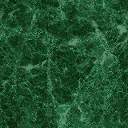 